ШКОЛЬНАЯ ПРОГРАММА ДЛЯ ДЕТЕЙ 12-16 ЛЕТ1 деньПрибытие в Казань. Встреча с представителем туроператора. Посадка в автобус с вещами.Обед в городском кафе.Экскурсия в Казанский Кремль (знакомимся с основными достопримечательностями истории и архитектуры, расположенными на территории Кремля, заходим в мечеть Кул Шариф и Благовещенский собор).Пешеходная экскурсия «Казань купеческая» познакомит Вас с одной из старинных улиц города Казани — Кремлевская, насладитесь архитектурой бывших купеческих усадеб, особняков. Судьбы их владельцев — купцов, занимавших высокое положение в обществе. Старинные здания и сегодня во многом определяют неповторимый облик центральной части Казани.  Посещение церкви Петра и Павла.Посещение здания, в котором размещается Национальная библиотека. Когда-то это был подарок студента Казанского университета Алексея Ушкова, сына владельца «Товарищества химических заводов» своей невесте Зинаиде Высоцкой. Помещения исполнены в разных стилях: лестница в восточном стиле с резными драконами; парадный зал в стиле ампир; столовая в готическом стиле; зеленая гостиная – в стиле рококо; бывшая курительная в мавританском стиле и зимний сад, оформленный как грот со стенами из песчаника с растениями, поселившимися в расселинах. Всё это великолепие богато украшено лепниной, витражами, панно, литыми и высеченными горельефами, полы инкрустированы разными сортами мрамора, даже дверные ручки здесь уникальны и представляют произведения искусства.Автобусная обзорная экскурсия по Казани « 1000-летняя Казань» охватывает историческую часть города: протока Булака, Татарский драматический театр им. Галиаскара Камала, сукконая слобода с первыми казанскими трамвайчиками, стилизованная деревенька «Туган авылым» (Родная деревня), новый Театр Кукол, Парк 1000-летия Казани, Баскет-холл, улицы Баумана и Петербургская, площадь Тукая, Старо-татарская слобода, студенческий городок Казанского федерального университета, площадь свободы, городская Ратуша, Крестовоздвиженская церковь, где находиться Казанская Чудотворная икона Божьей Матери, возвращенная из Ватикана в Россию по завещанию Папы Римского, Петропавловский собор, а так же объекты Универсиады 2013 года.Пешеходная прогулка по Кремлевской Набережнойужин за доп.плату. Размещение в отеле.2 деньЗавтрак в отелеВстреча с экскурсоводом в холле отеля. Выезд на программу.Загородная экскурсия остров-град «Свияжск». Недалеко от Казани, вверх по реке Волге, раскинулся чудо-остров. Здесь в 1551 году всего за 4 недели русскими мастерами из деталей, заготовленных под Угличем и сплавленных по Волге, была срублена деревянная крепость, ставшая форпостом армии Ивана Грозного перед штурмом Казани. Остров-град Свияжск интересен тем, что на территории современного музея-заповедникасохранились уникальные культовые памятники архитектуры: церковь Николая Чудотворца, собор Успения Богородицы, Собор Богоматери Всех Скорбящих Радости и единственный памятник деревянного зодчества Поволжья — Троицкая церковь. Свободное время для посещения за доп.плату: океанариум, аквапарк, Фан 24, стадион а«Казань-Арена», музеи города.Ужин за доп.плату.3 деньЗавтрак в гостинице.
Встреча с экскурсоводом в холле отеля.Выезд из отеля на экскурсионную программу с вещами.Пешеходная экскурсия по Старо-Татарской слободе. Старо-татарская слобода — это уникальный район в центре Казани с неповторимой архитектурой, богатым культурным наследием и живой историей.Старо-татарская слобода — некогда один их духовных и торговых центров города, где словно на плодоносном черноземе вырастали поэты и мыслители, разворачивались купцы, творили народные умельцы. Достаточно вспомнить имена Ш.Марджани, К.Насыри, Г.Тукая, Ф.Амирхана, К.Фукса, Ф.Шаляпина. Старо-татарская слобода представляет собой единственный сохранившийся комплекс памятников периода формирования татарской нации в конце XIX – начале XX века. Это образцы доходных домов, торговые, промышленные и жилые усадебные комплексы, старинные улицы с домами, принадлежавшим известным людям, мечети и церкви — все это по-новому откроет для Вас историю и культуру прекрасного города Казань.Посещение Литературно- мемориального музея А.М. Горького и Экспозиции Федора Шаляпина. «Алешкины лепешки». В музейном кафе пекарь Прохор расскажет вам о том, как и из чего пекли хлеб, поделится секретами старинных рецептур, расскажет, что такое «дошел до ручки» и проведет уникальный мастер – класс. Каждый участник программы собственноручно слепит лепешку, оформит её и пока хлеба пекутся, вас пригласят на экспозицию музея. Вы окунетесь в атмосферу прошлого и узнаете историю Казани, много интересного о жизни и творчестве писателя Максима Горького и великого артиста Федора Шаляпина. Вы посетите историческую пекарню с рассказом от Алексея Пешкова. С собой – вкусную и ароматную лепешку!Обед в городском кафе.Поездка на Конно-спортивный комплекс «Казань» - один из крупнейших в Европе и единственный в своем роде комплекс в России.Экскурсия по комплексу. Катание на лошадяхТрансфер на ж/д вокзал.Стоимость программы на человекаВ стоимость тура входит:Проживание в гостинице,питание по программе,завтраки (кроме дня заезда), при проживании в хостеле завтрак выезднойтранспортное обслуживание по программе,услуги лицензированного гида,входные билеты на объекты показа.За доп.плату:- завтрак от 200 руб/чел,- ужин от 270 руб/чел,- проезд на общественном транспорте,- сувениры.Туроператор оставляет за собой право менять порядок проведения экскурсий и замены музеев.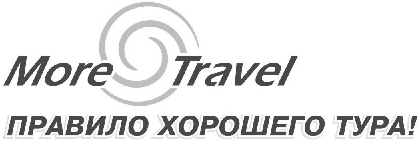 г. Екатеринбургул. К.Маркса, 20-ател./факс +7 (343) 3787-333http://www.moretravel.rue-mail: rus@moretravel.ruотель10+120+230+340+4Отель 4*От 11800От 9820От 9100От 8500Отель 3*От 11200От 9270От 8540От 7970Отель 2*От 10300От 8450От 7690От 7150ХостелОт 9150От 7530От 6600От 6150Комиссия 10%Доплата за взрослого 350 рублейХостел («Зебра», «Енот», «Зам-Зам»)Отель** («Волга», «Берисон», «Авиатор», «Гвардейская»)Отель*** («Ногай», «Сафар Амакс», «Кристалл», «Давыдов»)Отель****(«Релита», «Биляр Палас», «Корстон»)Комиссия 10%Доплата за взрослого 350 рублейХостел («Зебра», «Енот», «Зам-Зам»)Отель** («Волга», «Берисон», «Авиатор», «Гвардейская»)Отель*** («Ногай», «Сафар Амакс», «Кристалл», «Давыдов»)Отель****(«Релита», «Биляр Палас», «Корстон»)Комиссия 10%Доплата за взрослого 350 рублейХостел («Зебра», «Енот», «Зам-Зам»)Отель** («Волга», «Берисон», «Авиатор», «Гвардейская»)Отель*** («Ногай», «Сафар Амакс», «Кристалл», «Давыдов»)Отель****(«Релита», «Биляр Палас», «Корстон»)Комиссия 10%Доплата за взрослого 350 рублейХостел («Зебра», «Енот», «Зам-Зам»)Отель** («Волга», «Берисон», «Авиатор», «Гвардейская»)Отель*** («Ногай», «Сафар Амакс», «Кристалл», «Давыдов»)Отель****(«Релита», «Биляр Палас», «Корстон»)Комиссия 10%Доплата за взрослого 350 рублейХостел («Зебра», «Енот», «Зам-Зам»)Отель** («Волга», «Берисон», «Авиатор», «Гвардейская»)Отель*** («Ногай», «Сафар Амакс», «Кристалл», «Давыдов»)Отель****(«Релита», «Биляр Палас», «Корстон»)